 ສາທາລະນະ​ລັດ  ປະຊາທິປະ​ໄຕ  ປະຊາຊົນ​ລາວ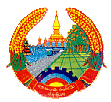 ສັນຕິພາບ  ​ເອກະລາດ  ປະຊາທິປະໄຕ  ເອກະພາບ  ວັດທະນະຖາວອນ-----==000==-----ອົງການໄອຍະການປະຊາຊົນສູງສຸດ				      ເລກທີ…....../ອອປສ						   ນະຄອນຫຼວງວຽງຈັນ, ວັນທີ........./......../2016ບົດສະຫຼຸບການເຄື່ອນໄຫວວຽກງານຮອບດ້ານຂອງອົງການໄອຍະການປະຊາຊົນສູງສຸດ ປະຈຳເດືອນ ມັງກອນ 2016 ແລະ ທິດທາງແຜນການປະຈຳເດືອນ ກຸມພາ 2016 ອີງຕາມ ແຜນການປະຈຳເດືອນ ມັງກອນ 2016 ຂອງອົງການໄອຍະການປະຊາຊົນສູງສຸດ.ຜ່ານການຈັດຕັ້ງປະຕິບັດຕາມແຜນການວຽກງານຕົວຈິງ ປະຈຳເດືອນ ມັງກອນ (01)  ຂອງອົງການໄອຍະການປະຊາຊົນສູງສຸດ ແລະ ກຳນົດທິດທາງແຜນການປະຈຳເດືອນ ກຸມພາ (02) 2016 ມີດັ່ງນີ້:I. ການເຄື່ອນໄຫວວຽກງານໃນເດືອນ ມັງກອນ 20161. ການປະຕິບັດແຜນງານປັບປຸງລະບົບການຈັດຕັ້ງ ແລະ ພັດທະນາບຸກຄະລາກອນ1.1. ວຽກງານການເມືອງ-ແນວຄິດ- ໄດ້ຈັດຕັ້ງປາຖະກະຖາເນື່ອງໃນໂອກາດວັນສ້າງຕັ້ງອົງການໄອຍະການປະຊາຊົນ ຄົບຮອບ 26 ປີ , ວັນສ້າງ ຕັ້ງກຳມະບານລາວ ຄົບຮອບ  60  ແລະ ວັນສາກົນຢຸດຕິການໃຊ້ຄວາມຮຸນແຮງຕໍ່ແມ່ຍິງ 25 ພະຈິກ ;- ສຶກສາອົບຮົມນຳພາການເມືອງ-ແນວຄິດພະນັກງານ-ລັດຖອນ ອົງການໄອຍະການປະຊາຊົນສູງສຸດ ໃຫ້ເຊື່ອໝັ້ນຕໍ່ການນຳພາ ຂອງພັກ-ລັດ , ຕັ້ງໜ້າປະຕິບັດໜ້າທີ່ດ້ວຍຄວາມຮັບຜິດຊອບສູງ, ມີຄວາມຊື່ສັດ -ບໍລິສຸດ ສາມັກຄີຊ່ວຍເຫຼືອເຊິ່ງກັນ ແລະ ກັນ; ຊຶ່ງໄດ້ສະແດງໃຫ້ເຫັນຄື: ພະນັກງານ-ລັດຖະກອນ ມີຄວາມອຸ່ນອ່ຽນ, ທຸ່ນທ່ຽງ, ສາມັກຄີຮວ່ມແຮງຮ່ວມໃຈກັນສ້າງຂະບວນການອອກແຮງງານອານະໄມລວມ, ປ້ອງກັນເວນຍາມຢູ່ສຳນັກງານອົງການໄອຍະການປະຊາຊົນສູງສຸດ ເພື່ອຄຳນັບຮັບຕ້ອນກອງປະຊຸມໃຫ່ຍ ຄັ້ງທີ X ຂອງພັກປະຊາຊົນປະຕິວັດລາວ.1.2 ວຽກງານພັດທະນາບຸກຄະລາກອນ- ສຳເລັດການຄິດໄລ່ແຜນງົບປະມານຄາດຄະເນລາຍຈ່າຍຊຸດຝຶກອົບຮົມທິດສະດີການເມືອງ - ການປົກຄອງໄລຍະ 45 ວັນ ;- ໄດ້ສຳເລັດການສະຫຼຸບການຈັດຕັ້ງປະຕິບັດງົບປະມານ ປະຈຳສົກປີ 2014-2015 ;- ສຳເລັດການພິມປື້ມບົດສອນການດຳເນີນຄະດີແພ່ງຂອງສານປະຊາຊົນ;- ສຳເລັດການກະກຽມເອກະສານເອກະສານຕ່າງໆ ເພື່ອຮັບໃຊ້ໃຫ້ຊຸດຝຶກອົບຮົມວຽກງານໄອຍະການ ໃຫ້ແກ່ຜູ່ຊ່ວຍພະນັກງານໄອຍະການ ທີ່ຈະເລື່ອນເປັນພະນັກງານໄອຍະການປະຊາຊົນຂັ້ນ 3 ;- ພົວພັນກັບສະຖາບັນການເມືອງ ແລະ ການປົກຄອງແຫ່ງຊາດ ກ່ຽວກັບການຂື້ນແຜນການຝຶກອົບຮົມທິດສະດີການເມືອງ ແລະ ການປົກຄອງ ຊຸດທີ VII;1.3 ວຽກງານນະໂຍບາຍ- ຮ່າງຂໍ້ຕົກລົງອະນຸມັດພະນັກງານເຂົ້າຮ່ວມຝຶກອົບຮົມ, ກອງປະຊຸມຢູ່ພາຍໃນ ແລະ ຕ່າງປະເທດ;- ຄົ້ນຄວ້າດັດແກ້ຊັ້ນ-ຂັ້ນເງິນ ຕາມໃບປະກາດສະນີຍະບັດ ໃຫ້ພະນັກງານ ອອປສ , ອຍກ ບັນດາແຂວງ ແລະ ອຍກ ພາກ ຈຳນວນ 15 ທ່ານ, ຍິງ 10 ທ່ານ;- ຮ່າງໃບສະເໜີເຮັດບັດປະກັນສັງຄົມ, ຂໍນະໂຍບາຍເງິນບຳເນັດເກີດລູກ  ໃຫ້ພະນັກງານ ອອປສ , ອຍກ ພາກກາງ;- ສະຫຼຸບ  3 ມີ 4 ຮັບປະກັນ ປະຈໍາປີ 2015 ໃນຂອບເຂດທົ່ວປະເທດ;- ຮ່າງໃບລາພັກປະຈຳປີ 2015 ຈຳນວນ 20 ທ່ານ ແລະ ປະຈຳປີ 2016 ໃຫ້ກັບພະນັກງານ ອອປສ ຈຳນວນ 02 ທ່ານ, ຍິງ 01 ທ່ານ.1.4 ວຽກງານກົງຈັກການຈັດຕັ້ງ- ອອກຂໍ້ຕົກລົງແຕ່ງຕັ້ງພະນັກງານລົງເຄື່ອນໄຫວວຽກງານທາງລັດຖະການຢູ່ທ້ອງຖິ່ນ ຈຳນວນ 04 ສະບັບ, ມີ 17 ທ່ານ, ຍິງ 04 ທ່ານ;- ຮ່າງຂໍ້ຕົກລົງແຕ່ງຕັ້ງພະນັກງານເຂົ້າໃນຄະນະກຳມະການສົ່ງເສີມຄວາມກ້າວໜ້າຂອງແມ່ຍິງ ອອປສ 1 ສະບັບ, ມີ 06 ທ່ານ, ຍິງ 03 ທ່ານ;- ຮ່າງໃບສະເໜີ ແລະ ບັນຊີທຽບຊັ້ນ-ຂັ້ນລັດຖະກອນໃໝ່ ສົກປີ 2015-2016 ຈຳນວນ 33 ຄົນ, ຍິງ 14 ຄົນ;- ໄດ້ຜ່ານຜົນການສອບເສັງຮັບລັດຖະກອນໃໝ່ ສົກປີ 2015-2016 ແລະ ການປັບປຸງກົງຈັກການຈັດຕັ້ງຢູ່ ອຍກ ແຂວງຫຼວງນໍ້າທາ;- ຮ່າງຂໍ້ຕົກລົງ ແລະ ບັນຊີທຽບຊັ້ນ-ຂັ້ນລັດຖະກອນ 95% ທີ່ຜ່ານການຝຶກງານຂື້ນເປັນລັດຖະກອນສົມບູນ 100% ຂອງອົງການໄອຍະການປະຊາຊົນສູງສຸດ, ພາກ, ແຂວງ, ນະຄອນຫຼວງ ແລະ ເຂດ ຈຳນວນ 50 ຄົນ.2. ການປະຕິບັດແຜນງານຍົກສູງຄຸນນະພາບ ການຕິດຕາມກວດກາການປະຕິບັດກົດໝາຍ2.1. ວຽກງານຕິດຕາມກວດກາທົ່ວໄປ ການ​ແກ້​ໄຂ​ຄຳ​ຮ້ອງ​ກ່ຽວ​ກັບ​ການ​ປະຕິບັດ​ກົດໝາຍ:- ຄໍາຮ້ອງຄ້າງມາແຕ່ເດືອນ03/2016 ມີ 14 ເລື່ອງ, ຮັບເຂົ້າໃໝ່ໃນເດືອນ04/2016 ຈໍານວນ 02 ເລື່ອງ, ລວມທັງໝົດ 16 ເລື່ອງ, ໄດ້ຄົ້ນຄວ້າແກ້ໄຂສົ່ງ​ອອກແລ້ວ 04 ເລື່ອງ, ຍັງຄ້າງກຳລັັງຄົ້ນຄວ້າ 12 ເລື່ອງ. ການ​ແກ້​ໄຂ​ຄຳ​ຮ້ອງ​ກ່ຽວ​ກັບ​ການປະຕິບັດ​ຄຳ​ຕັດສິນ​ຂອງ​ສານ:- ຄໍາຮ້ອງຄ້າງມາແຕ່ເດືອນກ່ອນ ມີ 11 ເລື່ອງ, ຮັບເຂົ້າໃໝ່ 07 ເລື່ອງ, ລວມທັງໝົດ 18 ເລື່ອງ, ໄດ້ຄົ້ນຄວ້າແກ້ໄຂແລ້ວ 03 ເລື່ອງ, ຍັງ​ຄ້າງກຳລັງຄົ້ນຄວ້າ 15 ເລື່ອງ.2.2. ວຽກງານຕິດຕາມກວດກາຄະດີອາຍາ ການແກ້ໄຂຄະດີ-	ສຳນວນຄະດີຄ້າງມາແຕ່ເດືອນ 03/2016 ມີ 11 ເລື່ອງ, ຮັບເຂົ້າໃໝ່ເດືອນ 04/2016 ມີ 08 ເລື່ອງ, ລວມທັງໝົດ 19 ເລື່ອງ, ໄດ້ຄົ້ນຄວ້າແກ້ໄຂສົ່ງອອກ 01 ເລື່ອງ, ໄດ້ຄົ້ນຄວ້າແກ້ໄຂແລ້ວ(ຄ້າງເຊັນ) 05 ເລື່ອງ, ຍັງ​ຄ້າງກຳລັງຄົ້ນຄວ້າ 13 ເລື່ອງ; ລວມຍັງຄ້າງ 18 ເລື່ອງ. ການແກ້ໄຂຄໍາຮ້ອງ, ລັດຖະການ ແລະ ແຈ້ງການ-	ຄໍາ​ຮ້ອງຄ້າງມາແຕ່ເດືອນ 03/2016  ມີ 18 ເລື່ອງ, ຮັບເຂົ້າໃໝ່ເດືອນ 04/2016 ມີ 21 ເລື່ອງ ລວມທັງໝົດ 39 ເລື່ອງ, ໄດ້ຄົ້ນຄວ້າແກ້ໄຂສົ່ງອອກແລ້ວ 18 ເລື່ອງ, ໄດ້ຄົ້ນຄວ້າແກ້ໄຂແລ້ວ(ຄ້າງເຊັນ) 06 ເລື່ອງ, ຍັງ​ຄ້າງກໍາລັງຄົ້ນຄວ້າ 15 ເລື່ອງ, ລວມຍັງຄ້າງ 21 ເລື່ອງ.2.3. ວຽກງານຕິດຕາມກວດກາຄະດີແພ່ງ	ຄະດີຂັ້ນລົບລ້າງ-	ຄະດີຄ້າງມາແຕ່ເດືອນ 03/2016 ມີ 19 ເລື່ອງ, ຮັບເຂົ້າໃໝ່ເດືອນ 04/2016 ມີ 11 ເລື່ອງ, ລວມທັງໝົດ  30 ເລື່ອງ, ໄດ້ຄົ້ນຄວ້າແກ້ໄຂສົ່ງອອກແລ້ວ 15 ເລື່ອງ, ຍັງຄ້າງພວມຄົ້ນຄວ້າ 15 ເລື່ອງ.	ສຳນວນຄະດີທີ່ໄດ້ທວງມາ ( ທວງຕາມຂໍ້ຕົກລົງສະພາ/ຕາມຄໍາຮ້ອງຂໍຮື້ຟື້ນ )-	ຄະດີຄ້າງມາແຕ່ເດືອນ 03/2016 ມີ 81 ເລື່ອງ, ຮັບເຂົ້າໃໝ່ໃນເດືອນ 04/2016 ມີ  02 ເລື່ອງ, ລວມທັງໝົດ 83 ເລື່ອງ, ໄດ້ຄົ້ນຄວ້າແກ້ໄຂສົ່ງອອກ 03 ເລື່ອງ, ຍັງຄ້າງພວມຄົ້ນຄວ້າ 80 ເລື່ອງ (ໃນນີ້ທວງມາຕາມຄຳຮ້ອງ 15 ເລື່ອງ ແລະ ທວງມາຕາມຂໍ້ຕົກລົງສະພາ 65 ເລື່ອງ).	ຄໍາຮ້ອງຂໍຮື້ຟື້ນ ແລະ ຄໍາຮ້ອງຂໍຄວາມເປັນທໍາ-	ຄຳຮ້ອງຄ້າງມາແຕ່ເດືອນ 03/2016 ມີ 03 ເລື່ອງ, ຮັບເຂົ້າໃໝ່ເດືອນ 04/2016 ມີ 16 ເລື່ອງ, ລວມທັງໝົດ  19 ເລື່ອງ, ໄດ້ຄົ້ນຄວ້າແກ້ໄຂສົ່ງອອກແລ້ວ 09 ເລື່ອງ, ຍັງຄ້າງພວມຄົ້ນຄວ້າ 10 ເລື່ອງ. ຂໍ້ຕົກລົງສະພາ ທີ່ຍັງບໍ່ທັນໄດ້ທວງສໍານວນຄະດີ-	ຄະດີຄ້າງມາແຕ່ເດືອນ 03/2016 ມີ 01 ເລື່ອງ, ຮັບເຂົ້າໃໝ່ເດືອນ 04/2016 ມີ 09 ເລື່ອງ, ລວມທັງໝົດ 10 ເລື່ອງ, ໄດ້ຄົ້ນຄວ້າແກ້ໄຂສົ່ງອອກແລ້ວ 03 ເລື່ອງ, ຍັງພວມຄົ້ນຄວ້າ 07 ເລື່ອງ.2.4. ວຽກງານຕິດຕາມກວດກາຄ້າຍຄຸມຂັງ-ດັດສ້າງ ວຽກງານຕິດຕາມກວດກາຄ້າຍດັດສ້າງ ແລະ ອະໄພຍະໂທດ- ໄດ້ເອົາໃຈໃສ່ຕິດຕາມເກັບກຳສະຖິຕິນັກໂທດຢູ່ຂັ້ນສູນກາງ, ທ້ອງຖິ່ນ ແລະ ສະຖິຕິນັກໂທດທີ່ຖືກສານຕັດສິນປະຫານຊີວິດ ແລະ ຕະຫຼອດຊີວິດ  ຊຶ່ງມີ​ຈຳນວນຕົວ​ເລກຄືດັ່ງ​ນີ້:+ ນັກໂທດທັງໝົດມີຈຳນວນ 8.735 ຄົນ, ຍິງ 1.303 ຄົນ (ໃນນີ້ມີນັກໂທດ​ເປັນ​ຄົນຕ່າງປະເທດ 224 ຄົນ, ຍິງ 23 ຄົນ, ນັກໂທດປະຫານຊີວິດ 282 ຄົນ, ຍິງ 32 ຄົນ, ນັກໂທດຕະຫຼອດຊີວິດ 453 ຄົນ, ຍິງ 63 ຄົນ), ນັກ​ໂທດອອກປິ່ນປົວ 142 ຄົນ, ຍິງ 45 ຄົນ ​; ນັກໂທດຖືກປ່ອຍຕົວແລ້ວ 198 ຄົນ, ຍິງ 37 ຄົນ, ນັກໂທດຖືກໂຍກຍ້າຍ 100 ຄົນ, ຍິງ 17 ຄົນ; ໃນ​ຈຳນວນ​ດັ່ງ​ກ່າວ​ໄດ້​ແຍກ​​ໃຫ້​ເຫັນນັກ​ໂທດ​ຢູ່​ຂັ້ນສູນ​ກາງ ​ແລະ ຂັ້ນທ້ອງ​ຖິ່ນ​ ຄື:+ ນັກໂທດຢູ່ຄ້າຍຄຸມຂັງ ຂັ້ນສູນກາງຄຸ້ມຄອງ ມີຈຳນວນ 1.544 ຄົນ, ຍິງ 274 ຄົນ, ​ໃນ​ນີ້​ມີ​ຄົນຕ່າງປະເທດ 101 ຄົນ, ຍິງ 13 ຄົນ, ນັກໂທດປະຫານຊີວິດ 125 ຄົນ, ຍິງ 20 ຄົນ, ນັກໂທດຕະຫຼອດຊີວິດ 152 ຄົນ, ຍິງ 26 ຄົນ;+ ນັກໂທດຢູ່ຄ້າຍ​ຄຸມ​ຂັງ ຂັ້ນທ້ອງຖິ່ນຄຸ້ມຄອງ ມີຈຳນວນ 7.191 ຄົນ, ຍິງ 1.029 ຄົນ, ​ໃນ​ນີ້​ມີ​ຄົນ​ຕ່າງປະເທດ 123 ຄົນ, ຍິງ 10 ຄົນ, ນັກໂທດປະຫານຊີວິດ 157 ຄົນ, ຍິງ 12 ຄົນ, ນັກໂທດຕະຫຼອດຊີວິດ 301 ຄົນ, ຍິງ 37 ຄົນ; ວຽກ​ງານ​ຕິດຕາມ​ກວດກາ​ສູນ​ດັດ​ສ້າງ.-​ ຜູ່​ຖືກ​ຫາຢູ່​ຂັ້ນສູນ​ກາງ ​ແລະ ທ້ອງ​ຖິ່ນ ມີທັງ​ໝົດ​ຈຳນວນ 6,210 ຄົນ, ຍິງ 759 ຄົນ, ​ໃນ​ນີ້​ມີ​ຄົນ​ຕ່າງປະ​ເທດ 204 ຄົນ, ຍິງ 25 ຄົນ, ກັກ​ຂັງ​ເກີນ​ກຳນົດ 261 ຄົນ, ຍິງ 49 ຄົນ, ເສັຍຊີວິດ 00 ຄົນ, ຍິງ 00 ຄົນ, ​ອອກ​ປິ່ນປົວ 90 ຄົນ, ຍິງ 12 ຄົນ, ອອກລຽ້ງລູກ 06 ຄົນ, ຍິງ 06 ຄົນ, ໂຕນໜີ 06 ຄົນ, ຍິງ 00 ຄົນ.- ຈຳນວນຜູ່​ຖືກ​ດັດ​ສ້າງທັງໝົດມີ​ 4.250 ຄົນ, ຍິງ 130 ຄົນ.3. ການປະຕິບັດແຜນງານກໍ່ສ້າງພື້ນຖານໂຄງລ່າງ, ປະກອບພາຫະນະ, ວັດຖຸອຸປະກອນ. 	3.1 ວຽກ​ງານ​ຄຸ້ມ​ຄອງ-ບໍລິຫານ.- ໄດ້ຂື້ນແຜນຕັດເຄື່ອງແບບໄອຍະການໃຫ້ພະນັກງານ-ລັດຖະກອນ, ສ້ອມແປງຍານພາຫະນະ ເພື່ອຮັບໃຊ້ໃຫ້ແກ່ການນຳ ແລະ ພະນັກງານ-ລັດຖະອນ ປະກອບເຂົ້າໃນການເຄື່ອນໄຫວວຽກງານທັງພາຍໃນ ແລະ ຕ່າງແຂວງ,  ເບີກຈ່າຍເຄື່ອງຮັບໃຊ້ຫ້ອງການ, ເຄື່ອງຮັບແຂກ ເພື່ອຮັບໃຊ້ໃຫ້ແກ່ກອງປະຊຸມຕ່າງໆ ຕາມການສະເໜີຂອງບັນດາກົມ.ນອກນັ້ນ, ຍັງໄດ້ກວດກາຄວາມເປັນລະບຽບຮຽບຮ້ອຍ ຄວາມສະອາດຈົບງາມຂອງສຳນັກງານອົງການໄອຍະການປະຊາຊົນສຸງສຸດ, ພ້ອມທັງກວດກາສິ່ງທີ່ເປ່ເພ ເພື່ອຂື້ນແຜນສ້ອມແປງ.3.2. ວຽກ​ງານ​ການ​ເງິນ.- ສຳເລັດການລົງຕິດຕາມກວດກາການຈັດຕັ້ງປະຕິບັດລາຍຈ່າຍງົບປະມານ ສົກປີ 2014-2015 ຂອງບັນດາອົງການໄອຍະການປະຊາຊົນພາກເໜືອ, ອຍກ ພາກກາງ ແລະ ອຍກ ພາກໃຕ້ ;- ສະຫຼຸບຕົວເລກງົບປະມານຂາດຕົວ ປະຈຳສົກປີ 2014-2015 ເພື່ອສົ່ງໃຫ້ກະຊວງການເງິນ;- ເຮັດບົດສະຫຼຸບການເຄື່ອນໄຫວວິຊາສະເພາະປະຈໍາໄຕມາດ 01 ແລະ ວຽກງານຈຸດສຸມໄຕມາດ 02 ;- ໄດ້ສະເໜີຂໍອະນຸມັດງົບປະມານຮ່ວງບໍລິຫານປົກກະຕິ ປະຈຳງວດ 02/2015-2016 ຂອງອົງການໄອຍະການປະຊາຊົນທົ່ວປະເທດເພື່ອສົ່ງກະຊວງການເງິນ;- ຄິດໄລ່ ແລະ ເບີກຈ່າຍເງິນບໍລິຫານປົກກະຕິຮ່ວງຕ່າງໆໃຫ້ບັນດາກົມວິຊາການ, ຫ້ອງການເຊັ່ນ: ໄປວຽກງານທາງການຢູ່ພາຍໃນ ແລະ ຕ່າງປະເທດ, ລາຍຈ່າຍຮັບແຂກ, ກອງປະ ປະຈຳປີຊຸມ;- ໄດ້ຄິດໄລ່ເງິນເດືອນ, ເງິນອຸດໜູນ ແລະ ເງິນນະໂຍບາຍຕ່າງໆ  ປະຈຳງວດ 02/2015-2016;- ໄດ້ສະຫຼຸບບັນຊີ-ຄັງເງິນສົດ ປະຈຳເດືອນ 12/2015 ແລະ ເດືອນ 01/2016 ລາຍງານຄະນະນຳ ອອປສ;ນອກນັ້ນ, ຍັງໄດ້ຝຶກວຽກງານຕົວຈິງກ່ຽວກັບການເງິນ, ການບັນຊີ, ວຽກງົບປະມານ ໃຫ້ແກ່ພະນັກງານ ອຍກແຂວງໄຊສົມບູນ.4. ວຽກງານແຜນການ ແລະ ຮ່ວມມືກັບຕ່າງປະເທດ ວຽກງານ​ແຜນການ.- ສຳເລັດການລົງຕິດຕາມ ແລະ ຊຸກຍູ້ໂຄງການກໍ່ສ້າງຫ້ອງການ ອຍກ ເຂດ 1 ເມືອງຊຳເໜືອ ແລະ ເຂດ 2 ເມືອງຊຽງຄໍ້ ແຂວງຫົວພັນ ແລະ ລົງປະເມີນການປະມູນໂຄງການກໍ່ສ້າງຫ້ອງການອົົງການໄອຍະການປະຊາຊົນເຂດ 2 ເມືອງຄຳ ແຂວງຊຽງຂວາງ;  - ສຳເລັດການປະກອບເອກະສານສະເໜີອະນຸມັດຈາກ ກະຊວງການເງິນ ແລະ ສົ່ງໃຫ້ກົມການເງິນ ຕີໃບຂໍຖອນໂຄງການກໍ່ສ້າງຫ້ອງການ ອຍກ ເຂດ 1 ເມືອງສິງ ແຂວງຫຼວງນ້ຳທາ, ເຂດ 2 ເມືອງບຸນເໜືອ ແຂວງຜົ້ງສາລີ, ເຂດ 1 ເມືອງວຽງຄຳ ແຂວງວຽງຈັນ, ເຂດ 1 ເມືອງຫຼວງພະບາງ ແຂວງຫຼວງພະບາງ, ເຂດ 1 ເມືອງປາກເຊ ແຂວງຈຳປາສັກ;- ສຳເລັດສະຫຼຸບແຜນພັດທະນາວຽກງານໄອຍະການສົກປີ 2014-2015 ແລະ ທິດທາງແຜນການສົກປິ 2015-2016 ສົ່ງກະຊວງແຜນການ ແລະ ການລົງທຶນ;  ວຽກງານ​ຮ່ວມ​ມື​ກັບ​ຕ່າງປະ​ເທດ.- ຕິດຕາມການປະຕິບັດຄຳຮ້ອງຂໍການຊ່ວຍເຫຼືອທາງດ້ານຍຸຕິທຳ ລາວ-ຫວຽດນາມ ນຳໄອຍະການປະຊາຊົນແຂວງຫົວພັນ, ໄອຍະການປະຊາຊົນນະຄອນຫຼວງວຽງຈັນ;- ຂໍການຮ່ວມມືກັບໄອຍະການ ແຂວງຫົວພັນ ກ່ຽວກັບການພິສູດປະຫວັດຂອງ ທ້າວ ອາເລົາ, ໃນຂໍ້ຫາ ຂົນສົ່ງອາວຸດເສິກທີ່ຜິດກົດໝາຍ; - ເຮັດວຽກຮ່ວມກັບຮອງຫົວໜ້າກົມພົວພັນຕ່າງປະເທດ ອົງການໄອຍະການປະຊາຊົນສູງສຸດ ສສ ຫວຽດນາມ ແລະ ພ້ອມກັນເຊັນບົດບັນທຶກກ່ຽວກັບຮ່ວມມືທາງດ້ານຍຸຕິທຳ;- ສ້າງແຜນຮັບຕ້ອນຄະນະຜູ່ແທນຂັ້ນສູງອົງການໄອຍະການປະຊາຊົນສູງສຸດ ສສ ຫວຽດນາມ ເພື່ອແລກປ່ຽນບົດຮຽນການເປັນເຈົ້າພາບກອງປະຊຸມຈີນ-ອາຊຽນ;- ສ້າງແຜນການຮັບຕ້ອນຄະນະຜູ່ແທນອະທິການບໍດີມະຫາວິທະຍາໄລສ້າງຄູ ກວາງຊີ ສປ ຈີນ;ສ້າງແຜນຮັບຕ້ອນ ແລະ ຮ່າງໜັງສືເຊື້ອເຊີນ ອົງການໄອຍະການເຂດປົກຄອງຕົນເອງ ເຜົ່າຈ້ວງກວາງຊີ ສປ ຈີນ ທີ່ຈະມາຢ້ຽມຢາມ ແລະ ເຮັດວຽກຢູ່ ສປປ ລາວ ໃນທ້າຍເດືອນ ມີນາ 2016;- ສ້າງແຜນການຈັດກອງປະຊຸມ ກ່ຽວກັບການເປັນເຈົ້າພາບກອງປະຊຸມຫົວໜ້າອົງການໄອຍະການ ຈີນ-ອາຊຽນ ຄັ້ງທີ 10;- ສຳເລັດຮ່າງໜັງສືເຊີນຄະນະຜູ່ແທນຂັ້ນສູງສໍານັກງານໄອຍະການສູງສຸດໄທ ມາຢ້ຽມຢາມທາງການ ຢູ່ ສປປ ລາວ;- ວຽກງານໂຄງການກໍ່ໄດ້ຈັດກອງປະຊຸມປະຈຳເດືອນ, ປະຈຳປີ 2015-2016, ກຸ່ມປະມວນກົດໝາຍແພ່ງສືບຕໍ່ຈັດກອງປະຊຸມຢູ່ກະຊວງຍຸຕິທຳ ແລະ ຢູ່ທ່າລາດ ແຂວງວຽງຈັນ.5. ວຽກງານກວດກາໃນໜຶ່ງເດືອນຜ່ານມາໄດ້ເຄື່ອນໄຫວວຽກງານມີດັ່ງນີ້:- ​ໄດ້​ຄົ້ນຄວ້າຄຳ​ຮ້ອງ 01 ​ເລື່ອງ ຍັງຢູ່ໃນຂັ້ນຕອນເກັບກຳຂໍ້ມູນ;- ໄດ້ຮ່າງພາລະບົດບາດ, ສິດໜ້າທີ່ ຂອງຂະແໜງກວດກາ ແລະ ພະແນກກວດກາຂັ້ນທ້ອງຖິ່ນ ສຳເລັດຂັ້ນພື້ນຖານ;- ເຂົ້າຮ່ວມວຽກງານຕ້ານການຄ້າມະນຸດ ຢູ່ໂຮງແຮມລາວພຣາຊ້າ;- ໄດ້ເຂົ້າຮ່ວມປະຊຸມວຽກງານກວດກາທົ່ວປະເທດຢູ່ ອົງການກວດກາລັດຖະບານ;- ມີພະນັກງານ 01 ທ່ານ ຖືກເຊື້ອເຊີນຂື້ນຫ້ອງສອນ ຢູ່ສະຖາບັນຍຸຕິທຳແຫ່ງຊາດ.II. ທິດທາງແຜນການວຽກ​ງານ​ຈຸດ​ສຸມໃນເດືອນ ມັງກອນ 20161. ​ແຜນ​ງານ​ປັບປຸງ​ລະບົບ​ການຈັດຕັ້ງ ​ແລະ ພັດທະນາ​ບຸກຄະລາ​ກອນ.1.1. ວຽກ​ງານ​ການ​ເມືອງ​-​ແນວ​ຄິດ.- ສືບຕໍ່ສຶກສາອົບຮົມການເມືອງ-ແນວຄິດໃຫ້ສະມາຊິກພັກ, ພະນັກງານ-ລັດຖະກອນ ໃນອົງການໄອຍະການປະຊາຊົນສູງສຸດ, ອົງການໄອຍະການປະຊາຊົນພາກກາງ ແລະ ສະຖາບັນຄົ້ນຄວ້າ ແລະ ຝຶກອົບຮົມໄອຍະການ;- ສືບຕໍ່ສ້າງຂະບວນການຕ່າງໆ ເພື່ອຂ່ຳນັບຊົມເຊີຍຜົນສຳເລັດ ກອງປະຊຸມໃຫຍ່ຄັ້ງທີ X ຂອງພັກ ແລະ ກອງປະຊຸມໄອຍະການປະຊາຊົນທົ່ວປະເທດ ປະຈຳປີ 2015 ແລະ ທິດທາງໃນປີ 2016.- ຈັດຕັ້ງປາຖະກະຖາເລົ່າມູນເຊື້ອໃນວັນສຳຄັນຕ່າງໆ ຂອງພັກ ແລະ ຂອງຊາດ.1.2 ວຽກງານພັດທະນາບຸກຄະລາກອນ- ສືບຕໍ່ເບີກຈ່າຍອັດຕາເບ້ຍລ້ຽງໃຫ້ນັກຝຶກອົບຮົມ;- ສືບຕໍ່ສົມທົບກົມແຜນການ-ການເງິນ  ແລະ ກົມຈັດຕັ້ງ-ພະນັກງານ ໃນການອະນຸມັດງົບປະມານການຝຶກອົບຮົມ ແລະ ອອກຂໍ້ຕົກລົງອະນຸມັດເປີດຝຶກອົບຮົມທິດສະດີການເມືອງ ແລະ ການປົກຄອງ ໄລຍະສັ້ນ 45 ວັນໃຫ້ທັນຕາມແຜນການ ;- ສະຫຼຸບລາຍຮັບ-ລາຍຈ່າຍງົບປະມານ ລາຍງານຄະນະນຳເປັນປົກະຕິ.1.3. ວຽກ​ງານ​ນະ​ໂຍບາຍ.- ກະກຽມຈັດຕັ້ງພິທີມອບ-ຮັບໃບຢັ້ງຢືນ ໜ່ວຍພັກເຂັ້ມແຂງ-ຮູ້ນຳພາຮອບດ້ານ ປະຈຳປີ 2015;- ກະກຽມຈັດຕັ້ງປາຖະກະຖາວັນສ້າງຕັ້ງກອງທັບປະຊາຊົນລາວ ຄົບຮອບ 67 ປີ ( 20/1/1949-20/01/2016 ) ;- ກະກຽມເລື່ອນຊັ້ນ-ຂັ້ນເງິນເດືອນ, ດັດແກ້ໃບປະກາດສະນີຍະບັດ ປະຈຳງວດ III /2016 - ຕິດຕາມຮ່າງໃບສະເໜີໃຫ້ພະນັກງານພັກຜ່ອນ-ຮັບເບ້ຍບຳນານ ແລະ ພະນັກງານ ເສຍກຳລັງແຮງງານຖາວອນ ຂອງໄອຍະການປະຊາຊົນຂອບເຂດທົ່ວປະເທດ;- ສືບຕໍ່ຕິດຕາມຜົນງານສິບປີ ສອງວັນປະຫວັດສາດ ຂອງ ອອປສ, ອຍກ 3 ພາກ ແລະ ອຍກ ບັນດາແຂວງ;- ສືບຕໍ່ຮ່າງໃບສະເໜີພະນັກງານ ຂໍເງິນນະໂຍບາຍສົມທົບປຸກສ້າງ ຂອງ ອອປສ, ອຍກ 03 ພາກ ແລະ ສະຖາບັນຄົ້ນຄວ້າ ແລະ ຝຶກອົບຮົມວຽກງານໄອຍະການ;1.4. ວຽກ​ງານ​ກົງຈັກ​ການຈັດຕັ້ງ.- ສະເໜີຈັດກອງປະຊຸມຄະນະກົມ ແລະ ຄະນະພັກ ອອປສ ເພື່ອຜ່ານການແຕ່ງຕັ້ງ, ຍົກຍ້າຍ ແລະ ສັບປ່ຽນໜ້າທີ່ບ່ອນປະຈຳການ ຂອງພະນັກງານ;- ຮ່າງຂໍ້ຕົກລົງວ່າດ້ວຍການຮັບລັດຖະກອນໃໝ່ສົກປີ 2015-2016  ແລະ ບັນຊີທຽບຊັ້ນ-ຂັ້ນ ລັດຖະກອນ 95% ທີ່ຜ່ານການຝຶກງານຂື້ນເປັນລັດຖະກອນສົມບູນ 100%;- ເຂົ້າຮ່ວມອະນຸກຳມະການດ້ານຕ່າງໆເພື່ອກະກຽມກອງປະຊຸມປະຈຳປີ 2015.2. ແຜນງານຍົກສູງຄຸນນະພາບການຕິດຕາມກວດກາການປະຕິບັດກົດໝາຍ2.1 ວຽກງານຕິດຕາມກວດກາການປະຕິບັດກົດໝາຍທົ່ວໄປ.- ແຕ່ລະພະແນກຕ້ອງສືບຕໍ່ຄົ້ນຄວ້າແກ້ໄຂຄໍາຮ້ອງທີ່ຍັງຄ້າງໃຫ້ສໍາເລັດ, ພົວພັນກັບອົງການຈັດຕັ້ງທີ່ກ່ຽວ ຂ້ອງ ແລະ ຂໍທິດຊິີ້ນຳຂັ້ນເທິງຕໍ່ກັບຄຳຮ້ອງທີ່ມີຄວາມຫຍຸ້ງຍາກ;- ແຕ່ລະພະແນກລົງຊຸກຍູ້ວຽກງານວິຊາສະເພາະຂອງຕົນ ຢູ່ອົງການໄອຍະການປະຊາຊົນຂັ້ນແຂວງທົ່ວປະເທດ ;- ສືບຕໍ່ເຂົ້າຮ່ວມວຽກງານສະເພາະກິດ ຢູ່ກວດກາສູນກາງ ແລະ ກວດກລັດຖະບານຕາມຂໍ້ຕົກລົງແຕ່ງຕັ້ງຂອງຄະນະກວດກາສູນກາງ.2.2 ວຽກງານຕິດຕາມກວດກາຄະດີອາຍາ- ສະເໜີຜ່ານຄະດີກັບຄະນະນໍາ ອອປສ ແລະ ພາກສ່ວນກ່ຽວຂ້ອງຈໍານວນໜຶ່ງ;- ເຂົ້າຮ່ວມປະຊຸມສານຂັ້ນລົບລ້າງຕາມແຈ້ງການເຊີນຂອງສານປະຊາຊົນສູງສຸດ;- ປະສານສົມທົບກັບຄະນະນໍາ ແລະ ພາກສ່ວນກ່ຽວຂ້ອງເປັນປົກກະຕິ ໂດຍອີງໃສ່ພາລະບົດບາດຂອງກົມ ແລະ ວຽກງານທີ່ກ່ຽວຂ້ອງ ເພື່ອຂໍທິດຊີ້ນຳ;- ສືບຕໍ່ຄົ້ນຄວ້າພາລະບົດບາດການຕິດຕາມກວດກາຂອງໄອຍະການປະຊາຊົນຂັ້ນລົບລ້າງ, ຮ່າງຄຳຖະແຫຼງຂັ້ນລົບລ້າງ, ຮ່າງຄຳສະເໜີຄັດຄ້ານຂັ້ນລົບລ້າງ ຂອງໄອຍະການປະຊາຊົນທາງດ້ານກົດໝາຍ2.3. ວຽກ​ງານ​ຕິດຕາມ​ກວດກາ​ຄະດີ​ແພ່ງ.- ສືບຕໍ່ຜ່ານຄະດີຂັ້ນພະແນກໃຫ້ໄດ້ຢ່າງໜ້ອຍ ອາທິດລະ 02 ຄັ້ງ;- ຜ່ານຄະດີຂັ້ນກົມໃຫ້ໄດ້ ອາທິດ 02 ຄັ້ງ ຕໍ່ໜຶ່ງພະແນກ;- ສືບຕໍ່ຜ່ານຄະດີຮ່ວມກັບຄະນະນໍາ ອອປສ ແລະ ຮ່ວມກັບຫລາຍພາກສ່ວນ ຢ່າງໜ້ອຍບໍ່ໃຫ້ຫຼຸດ ບໍ່ໃຫ້ຫຼຸດ 02 ຄັ້ງ/ເດືອນ;- ສູ້ຊົນແກ້ໄຂຄະດີ ເຮັດໃຫ້ຕົວເລກຫຼຸດລົງໃຫ້ເຫຼືອ 02 ຕົວເລກ , ໂດຍສະເພາະແມ່ນຄະດີຂັ້ນລົບລ້າງ ແລະ ຄະດີທີ່ຄ້າງແຕ່ປີ 2013-2014.- ກະກຽມເປີດກອງປະຊຸມຮ່ວມກັບສານປະຊາຊົນສູງສຸດ ເລື່ອງການຮ່າງຄຳແນະນຳຮ່ວມລະຫວ່າງ ອົງການໄອຍະການປະຊາຊົນສູງສຸດ ແລະ ສານປະຊາຊົນສູງສຸດ ກ່ຽວກັບການເຂົ້າຮ່ວມຕິດຕາມກວດກາການດຳເນີນຄະດີແພ່ງ ຢູ່ຂັ້ນຕົ້ນ ຂອງອົງການໄອຍະການປະຊາຊົນແຂວງ, ນະຄອນ ແລະ ເຂດ.2.4. ວຽກ​ງານ​ຕິດຕາມ​ກວດກາ​ຄ້າຍ​ຄຸມ​ຂັງ-ດັດ​ສ້າງ.- ກະກຽມຄວາມພ້ອມດ້ານຕ່າງໆວຽກງານສະຫຼຸບຜົນການຈັດຕັ້ງອະໄພຍະໂທດປີ 2015 ແລະ ການຈັດຕັ້ງອະໄພຍະໂທດປີ 2016 ສະເໜີຂໍຄຳເຫັນຄະນະນຳ ອອປສ ເພື່ອເປີດກອງປະຊຸມກັບຄະນະກຳມະການອະໄພຍະໂທດລະດັບຊາດ;- ສືບຕໍ່ຕິດຕາມຊຸກຍູ້ໃຫ້ອົງການໄອຍະການທ້ອງຖິ່ນຈັດຕັ້ງປະຕິບັດແຜນງານ, ໂຄງການຂອງວຽກງານຕິດຕາມກວດກາຄ້າຍຄຸມຂັງ-ດັດສ້າງ ຕາມພາລະບົດບາດ; - ປະສານສົມທົບກັບກົມຕໍາຫຼວດຄຸມຂັງ-ດັດສ້າງ ເກັບກຳສະຖິຕິນັກໂທດ, ຜູ້ຖືກຫາ ແລະ ຜູ້ຖືກດັດສ້າງ ຄ້າຍຄຸມຂັງສູນກາງຄຸ້ມຄອງ ແລະ ວຽກງານອື່ນທີ່ກ່ຽວຂ້ອງ;- ຂໍຄຳເຫັນຈາກຄະນະນຳປະສານສົມທົບພາກສ່ວນກ່ຽວຂ້ອງຈັດຕັ້ງຊຸດສຳມະນາວຽກງານການຕິດຕາມກວດກາ ແລະ ຄຸ້ມຄອງສະຖານທີ່ກັກຂັງ, ຄ້າຍຄຸມຂັງ-ດັດສ້າງ ຢູ່ພາກໃຕ້.3. ການປະຕິບັດແຜນງານກໍ່ສ້າງພື້ນຖານໂຄງລ່າງ, ປະກອບພາຫະນະ, ວັດຖຸອຸປະກອນ. 3.1. ວຽກ​ງານ​ຄຸ້ມຄອງ​-ບໍລິຫານ.- ສືບຕໍ່ປັບປຸງ, ຄວາມສະອາດຈົບງາມ ຫ້ອງການຊຸມຊັ້ນ 1 , ຫ້ອງຮັບແຂກ , ພາຫະນະຮັບໃຊ້, ອຸປະກອນຕ່າງໆ ເພື່ອຮັບໃຊ້ໃຫ້ແກ່ກອງປະຊຸມວຽກງານໄອຍະການປະຊາຊົນທົ່ວປະເທດທີ່ຈະເປີດໃນມໍ່ໆນີ້;- ສືບຕໍ່ສັງລວມໜີ້ສິນປະເພດຕ່າງໆ ;- ສືບຕໍ່ຕິດຕາມແຜນການຕິດຕັ້ງໂລໂກ້ໃສ່ສໍານັກງານ;3.2. ວຽກ​ງານ​ການ​ເງິນ.- ສືບຕໍ່ຄິດໄລ່ງົບປະມານຮັບໃຊ້ກອງປະຊຸມສະຫຼຸບວຽກງານໄອຍະການປະຊາຊົນທົ່ວປະເທດ ປະຈໍາປີ 2015 ໃຫ້ສໍາເລັດ; - ສືບຕໍ່ສັງລວມຕົວເລກໜີ້ສິນຄ່າກະແສໄຟຟ້າ ຂອງ ອອປສ , ອຍກແຂວງ ທົ່ວປະເທດ, ອຍກ 03 ພາກ, ສະຖາບັນຄົ້ນຄວ້າ-ຝຶກອົບຮົມໄອຍະການ ໃນສົກປີ 2014-2015 ໃຫ້ສໍາເລັດ 100%- ສືບຕໍ່ຕິດຕາມໃບຖອນເງິນຮ່ວງບໍລິຫານທີ່ຍັງຄ້າງຢູ່ກະຊວງການເງິນ;- ສືບຕໍ່ສະຫຼຸບບັນຊີຄັງເງິນສົດ, ບັນຊີງົບປະມານປະຈຳງວດ, ພ້ອມທັງຄິດໄລ່ເງິນເດືອນ, ເງິນອຸດໜູນນະ ໂຍບາຍຕ່າງໆ ຂອງອົງການໄອຍະການປະຊາຊົນສູງສຸດ, ອົງການໄອຍະການປະຊາຊົນບັນດາແຂວງ ໃຫ້ສຳເລັດຕາມກຳນົດເວລາ . 4. ​ວຽກ​ງານແຜນການ ແລະ ​ຮ່ວມ​ມື​ກັບ​ຕ່າງປະ​ເທດ.- ສືບຕໍ່ປະສານກັບບັນດາອົງການໄອຍະການປະຊາຊົນແຂວງ ເພື່ອໃຫ້ບໍລິສັດປະກອບເອກະສານໂຄງການກໍ່ສ້າງ ອຍກ ເຂດ ຂໍການຢັ້ງຢືນ ແລະ ຂໍອະນຸມັດ ປະຈຳປີ 2015-2016 ໂຄງການທີ່ຍັງຄ້າງສະເໜີ;- ລົງຕິດຕາມໂຄງການກໍ່ສ້າງຫ້ອງການ ອຍກ ເຂດ I ເມືອງຊຳເໜືອ ແລະ ອຍກ ເຂດ II ເມືອງ ຊຽງຄໍ້ ແຂວງຫົວພັນ;- ກະກຽມສ້າງແຜນລົງມອບ-ຮັບ ໂຄງການກໍ່ສ້າງເຂດ I ເມືອງ ໄຊຍະບູລີ ແຂວງໄຊຍະບູລີ ແລະ ເຂດ II ເມືອງໄຊທານີ ນະຄອນຫຼວງວຽງຈັນ, ເຂດ 1 ເມືອງຫຼວງນໍ້າທາ ແຂວງຫຼວງນໍ້າທາ- ກະກຽມແຜນລົງກວດກາ 100% ໂຄງການກໍ່ສ້າງຫ້ອງການ ຢູ່ອົງການໄອຍະການປະຊາຊົນເຂດ II ເມືອງ ຊຽງຄໍ້ ແຂວງຫົວພັນ;- ສືບຕໍ່ປັບປຸງແຜນວິໄສທັດ 2030 ຍຸດທະສາດ 10 ປີ ( 2016-2025 ) ແລະ ແຜນ 5ປີ ຄັ້ງທີ III ( 2016-2020 );	- ສືບຕໍ່ຕິດຕາມການຊ່ວຍເຫຼືອທາງດ້ານຍຸຕິທຳ ລາວ-ຫວຽດນາມ ນຳໄອຍະການປະຊາຊົນ ແຂວງ ຫົວພັນ ນະຄອນຫຼວງວຽງຈັນ ກ່ຽວກັບການຄ້າຂາຍຢາເສບຕິດ;- ສືບຕໍ່ຂື້ນແຜນຕ້ອນຮັບຄະນະຜູ່ແທນອົງການໄອຍະການປະຊາຊົນສູງສຸດ ແຫ່ງ ສສ ຫວຽດນາມ , ແຂວງ ກວາງຊີ ສປ ຈີນ ແລະ ຜູ່ແທນຂັ້ນສູງ ແຫ່ງ ລາຊະອານາຈັກໄທ;- ສືບຕໍ່ຕິດຕາມວຽກງານຂອງແຕ່ລະໂຄງການ.5. ວຽກ​ງານ​ກວດກາ.-  ​ສືບ​ຕໍ່​ແກ້​ໄຂ​ຄຳ​ຮ້ອງ​ຂໍຄວາມ​ເປັນ​ທຳ ​ຂອງ​ປະຊາຊົນ ຈຳນວນ 01 ເລື່ອງ ຕາມການຕົກລົງ ແລະ ທິດຊີ້ນໍາຂອງຄະນະພັກ-ຄະນະນຳ ອອປສ;- ສືບຕໍ່ປະກອບຄຳເຫັນໃສ່ຮ່າງພາລະບົດບາດ, ສິດ ແລະ ໜ້າທີ່ ຂອງຂະແໜງ ແລະ ພະແນກກວດກາ ຂອງອົງການໄອຍະການປະຊາຊົນຂັ້ນທ້ອງຖິ່ນ;- ສືບຕໍ່ຊຸກຍູ້ ແລະ ຕິດຕາມແຜນຝຶກອົບຮົມວຽກງານກວດກາທົ່ວປະເທດ.III. ​ມາດ​ຕະການ​ຈັດຕັ້ງປະຕິບັດ.1. ຫ້ອງການ, ບັນດາກົມ, ສະ​ຖາ​ບັນ​ຄົ້ນຄ້ວາ ​ແລະ ຝຶກ​ອົບຮົມ​ໄອ​ຍະ​ການ ສືບຕໍ່ຊີ້ນຳ-ນຳພາການເມືອງແນວຄິດ ໃຫ້ພະນັກງານ-ລັດຖະກອນ ມີຄວາມອຸ່ນອ່ຽນ ທຸ່ນທ່ຽງ, ມີຄວາມສາມັກຄີຊ່ວຍເຫຼືອເຊິ່ງກັນແລະກັນເຊື່ອໝັ້ນຕໍ່ການນຳພາຂອງພັກ-ລັດ ກໍ່ຄືຄະນະນຳອົງການໄອຍະການປະຊາຊົນສູງສຸດ;2. ສະຫຼຸບຖອດຖອນ​ບົດຮຽນ​ການ​ເຄື່ອນ​ໄຫວ​ວຽກ​ງານ​ຮອບດ້ານຂອງຕົນຕາມແຜນການ ​ແລະ ວາງ​ທິດ​ທາງ​ແຜນການໃນຕໍ່ໜ້າ ພ້ອມທັງລາຍ​ງານ​ໃຫ້​ຄະນະ​ນຳ ອົງການ​ໄອ​ຍະ​ການ​ປະຊາຊົນ​ສູງ​ສຸດ​ ເພື່ອຕິດຕາມຊຸກຍູ້ ແລະ ຊີ້ນຳ ​.     ຫົວໜ້າອົງການໄອຍະການປະຊາຊົນສູງສຸດ	